ПРЕДИСЛОВИЕМеждународный союз электросвязи (МСЭ) является специализированным учреждением Организации Объединенных Наций в области электросвязи. Сектор стандартизации электросвязи МСЭ (МСЭ-Т) – постоянный орган МСЭ. МСЭ-Т отвечает за исследование технических, эксплуатационных и тарифных вопросов и за выпуск Рекомендаций по ним с целью стандартизации электросвязи на всемирной основе.Всемирная ассамблея по стандартизации электросвязи (ВАСЭ), которая проводится каждые четыре года, определяет темы для изучения Исследовательскими комиссиями МСЭ-Т, которые, в свою очередь, разрабатывают Рекомендации по этим темам.  ITU  2013Все права сохранены. Ни одна из частей данной публикации не может быть воспроизведена с помощью каких бы то ни было средств без предварительного письменного разрешения МСЭ.РЕЗОЛЮЦИЯ 49 (Пересм. Дубай, 2012 г.)Протокол ENUM(Флорианополис, 2004 г.; Йоханнесбург, 2008 г.; Дубай, 2012 г.)Всемирная ассамблея по стандартизации электросвязи (Дубай, 2012 г.),признаваяa)	Резолюцию 133 (Пересм. Гвадалахара, 2010 г.) Полномочной конференции, в частности:i)	непрерывный процесс интеграции электросвязи и интернета;ii)	нынешнюю роль и суверенитет Государств – Членов МСЭ в отношении распределения и управления их ресурсами нумерации, имеющими код страны, которые закреплены в Рекомендации МСЭ-Т Е.164;iii)	пункт, в котором Генеральному секретарю и Директорам Бюро поручается принимать любые необходимые меры для обеспечения суверенитета Государств – Членов МСЭ в отношении планов нумерации Рекомендации МСЭ-Т Е.164, независимо от приложения, в котором они используются;b)	возрастающую роль Всемирной ассамблеи по стандартизации электросвязи, отраженную в Резолюции 122 (Пересм. Гвадалахара, 2010 г.) Полномочной конференции,отмечаяa)	работу 2-й Исследовательской комиссии Сектора стандартизации электросвязи МСЭ (МСЭ-Т), касающуюся протокола ENUM;b)	текущие нерешенные вопросы, касающиеся административного контроля над доменами интернета самого высокого уровня, которые будут использоваться для протокола ENUM,решает поручить 2-й Исследовательской комиссии МСЭ-Т1	изучить вопрос о том, каким образом МСЭ может осуществлять административный контроль над изменениями, которые могут относиться к международным ресурсам электросвязи (включая наименования, нумерацию, адресацию и маршрутизацию), используемым для протокола ENUM;2	оценить применяемую в настоящее время временную процедуру делегирования ENUM и представить отчет Директору Бюро стандартизации электросвязи,поручает Директору Бюро стандартизации электросвязипринимать соответствующие меры с целью содействия вышеупомянутой деятельности и ежегодно представлять Совету отчет о ходе работы в этой области,предлагает Государствам-Членамвносить вклад в эту деятельность,далее предлагает Государствам-Членампринимать надлежащие меры в рамках своих национальных нормативно-правовых баз для обеспечения надлежащего осуществления настоящей Резолюции.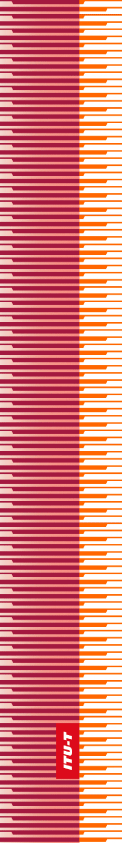 Международный союз электросвязиМеждународный союз электросвязиМеждународный союз электросвязиМСЭ-ТСЕКТОР СТАНДАРТИЗАЦИИ
ЭЛЕКТРОСВЯЗИ МСЭСЕКТОР СТАНДАРТИЗАЦИИ
ЭЛЕКТРОСВЯЗИ МСЭВСЕМИРНАЯ АССАМБЛЕЯ ПО СТАНДАРТИЗАЦИИ ЭЛЕКТРОСВЯЗИ 
Дубай, 20–29 ноября 2012 годаВСЕМИРНАЯ АССАМБЛЕЯ ПО СТАНДАРТИЗАЦИИ ЭЛЕКТРОСВЯЗИ 
Дубай, 20–29 ноября 2012 годаВСЕМИРНАЯ АССАМБЛЕЯ ПО СТАНДАРТИЗАЦИИ ЭЛЕКТРОСВЯЗИ 
Дубай, 20–29 ноября 2012 годаВСЕМИРНАЯ АССАМБЛЕЯ ПО СТАНДАРТИЗАЦИИ ЭЛЕКТРОСВЯЗИ 
Дубай, 20–29 ноября 2012 годаРезолюция 49 – Протокол ENUMРезолюция 49 – Протокол ENUMРезолюция 49 – Протокол ENUMРезолюция 49 – Протокол ENUM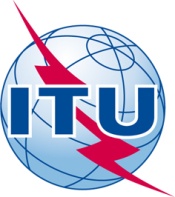 